Alle bovengenoemde spullen voorzien van een naam!Graag de jassen voorzien van een lus om ze netjes te kunnen ophangen.Voor de kleuters die ‘s middag in de klas slapen, kunnen volgende zaken nuttig zijn:
- luiers- knuffel en/of fopspeen (indien nodig voor het slapen) 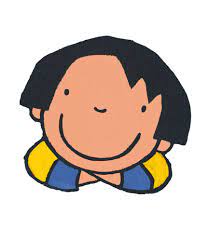 OmschrijvingSchooltasUit stevig materiaal, minstens 30 cm x 30 cm.Met een sluiting die ze zelf kunnen openen en sluiten.2 dozen papieren zakdoeken100 à 150 stuks per doos2 pakken vochtige doekjes 1 fruitdoos + 1 koekendoosStevige doosjes die ze zelf kunnen openen en sluiten.Koeken zonder verpakking en zonder chocolade.Fruit gesneden meegeven en een banaan liefst in bananendoos.1 drinkflesEen herbruikbare drinkfles die ze zelf kunnen openen en sluiten.ReservekledijOnderbroeken, onderhemdjes, sokken, broeken, rokjes, kleedjes, t-shirts, truien.